«СОГЛАСОВАНО»                                                                      «Утверждаю»Начальником Отдела                                                                    директор школы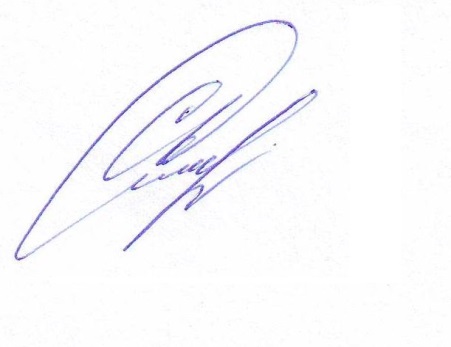 по управлению образованием                     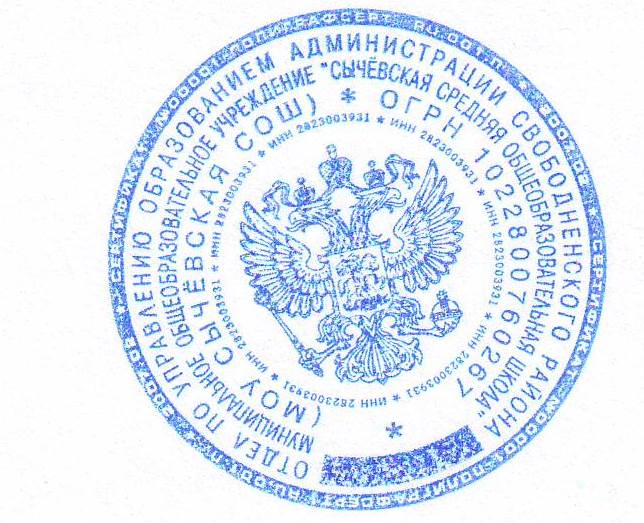 администрации Свободнеского районаВ.В. Ячный 28.08.2014 г. № 237САМООБСЛЕДОВАНИЕМуниципальное общеобразовательное учреждение «Сычёвская средняя общеобразовательная школа»2013-2014 учебный год Показатели деятельности школы ВЫВОДЫ. ПЛАНИРУЕМЫЕ МЕРОПРИЯТИЯ ПО РЕШЕНИЮ ВЫЯВЛЕННЫХ ПРОБЛЕМ Анализ результатов образовательной деятельности школы  показал:  Успеваемость по итогам учебного года увеличилась на 2% по сравнению с прошлым  учебным годом, и  составляет 100%. Процент качества (учащихся успевающих на 4 и 5) – 40%, что на 2 % выше, чем в предыдущем году. Одна ученица окончила начальную школу с отличием.  Процент резерва (учащихся с одной «3») составляет 3%.  Отсутствуют неуспевающие и не аттестованные учащиеся.   Результаты государственной итоговой аттестации  9  классе.  Средний балл составил -3,8  и выше среднего бала по промежуточной аттестации.  Лучшие показатели по русскому языку. Участие в различных смотрах, олимпиадах, конкурсах составляет 62%. Стали победителями и призёрами -26%.  Все данные мероприятия муниципального уровня. Анализ качества кадрового обеспечения показал:Высшее образование имеют 82% педагогов, из них высшее педагогическое образование 76%. Педагогических работников имеющих первую квалификационную категорию  - 41 %. Педагогический стаж работы  свыше 30 лет – 58%, до 5 лет -6% . При этом численность педагогических работников от 55 лет составляет 47%. Численность педагогических и административно-хозяйственных работников, прошедших за последние 5 лет  повешение квалификации по профилю - 79%. Численность  педагогических и административно-хозяйственных работников, прошедших повышение квалификации по применению в образовательном процессе федеральных государственных образовательных стандартов в общей численности педагогических и административно-хозяйственных работников -57%.Анализ библиотечно-информационного обеспечения показал:Количество экземпляров учебной и учебно-методической литературы из общего количества единиц хранения библиотечного фонда, состоящих на учете, в расчете на одного учащегося составляет – 37 экземпляров. Имеется возможность  работы с  медиатекой. Школа обеспечена возможностью  пользования широкополосным Интернетом – 100% учащихся, при скорости от 0 до 200 Мб/с.Анализ материально – технической базы показал:Общая площадь помещений, в которых осуществляется образовательная деятельность, в расчете на одного учащегося составляет – 18,8 кв.м. Количество компьютеров в расчете на одного учащегося	- 0,23 един. Выводы. Поставленные задачи на 2013-2014 учебный год были выполнены. - учебные программы по всем предметам пройдены. - Выполнение государственного стандарта по образованию (успеваемость) составила 100%. Наряду с имеющимися положительными результатами в работе школы имеются недостатки:- Показатель качества обученности по школе ниже среднего уровня 40%.  Процент качества на 2-ой ступени снижается и остается самым низким по школе; - на недостаточном уровне работа по подготовке выпускников 9-х классов к итоговой аттестации в новой форме математике; - наличие учащихся, имеющих одну тройку по итогам учебного года; - учащиеся не принимали  участие в мероприятиях регионального, федерального и международного уровня;- средний возраст педагогического коллектива составляет 57 лет;- нестабильность скорости Интернета;- низкий показатель обеспеченности компьютерной техникой в расчёте на одного учащегося.Задачи школы на следующий учебный год. Формирование у обучающихся мотивации к обучению и саморазвитию, раскрытие творческого потенциала обучающихся. Более широкое внедрение современных педагогических технологий в практику преподавания, применение информационных технологий. Целенаправленная работа педагогов 9-11-х классов по подготовке к итоговой аттестации. Усиление контроля работы учителей по подготовке к экзаменам со стороны администрации школы. Использовать имеющиеся в образовательном учреждении резервы для повышения  качества  учебно-воспитательного процесса.  Повышение качества образования за счет: формирования у учащихся устойчивой мотивации к учению; совершенствования психолого-педагогического сопровождения; отработки  инновационных форм работы с одарёнными  детьми.  Сохранение и укрепление здоровья за счет: систематического использования здоровьесберегающих технологий; совершенствования спортивно-оздоровительной работы. Совершенствование системы управления путем: активного использования электронных средств, информационно-коммуникационных технологий в управленческой деятельности; поднятия престижа педагога, создания оптимальных условий для его творческого роста и достижения профессиональной успешности. Укрепление материально-технической базы учебно-воспитательного процесса на основе: своевременного и качественного ремонта помещений; рациональной и сбалансированной системы закупок оборудования; материального и программного дооснащения образовательного процесса.  Решение этих задач повышению качества образования.     N п/пПоказателиЕдиница измерения1.Образовательная деятельность1.1Общая численность учащихся92 человека1.2Численность учащихся по образовательной программе начального общего образования48 человек1.3Численность учащихся по образовательной программе основного общего образования43 человека1.4Численность учащихся по образовательной программе среднего общего образования1 человек1.5Численность/удельный вес численности учащихся, успевающих на "4" и "5" по результатам промежуточной аттестации, в общей численности учащихся27 человек  40/%1.6Средний балл государственной итоговой аттестации выпускников 9 класса по русскому языку 3.8 балл1.7Средний балл государственной итоговой аттестации выпускников 9 класса по математике3.5балл1.8Средний балл единого государственного экзамена выпускников 11 класса по русскому языку11 класса нет1.9Средний балл единого государственного экзамена выпускников 11 класса по математике11 класса нет1.10Численность/удельный вес численности выпускников 9 класса, получивших неудовлетворительные результаты на государственной итоговой аттестации по русскому языку, в общей численности выпускников 9 классачеловек/%1.11Численность/удельный вес численности выпускников 9 класса, получивших неудовлетворительные результаты на государственной итоговой аттестации по математике, в общей численности выпускников 9 класса Выпускников получивших неудовлетворительные оценки нет1.12Численность/удельный вес численности выпускников 11 класса, получивших результаты ниже установленного минимального количества баллов единого государственного экзамена по русскому языку, в общей численности выпускников 11 класса11 класса нет1.13Численность/удельный вес численности выпускников 11 класса, получивших результаты ниже установленного минимального количества баллов единого государственного экзамена по математике, в общей численности выпускников 11 класса11 класса нет1.14Численность/удельный вес численности выпускников 9 класса, не получивших аттестаты об основном общем образовании, в общей численности выпускников 9 классанет1.15Численность/удельный вес численности выпускников 11 класса, не получивших аттестаты о среднем общем образовании, в общей численности выпускников 11 класса 11 класса нет1.16Численность/удельный вес численности выпускников 9 класса, получивших аттестаты об основном общем образовании с отличием, в общей численности выпускников 9 классанет1.17Численность/удельный вес численности выпускников 11 класса, получивших аттестаты о среднем общем образовании с отличием, в общей численности выпускников 11 класса -------------------------------1.18Численность/удельный вес численности учащихся, принявших участие в различных олимпиадах, смотрах, конкурсах, в общей численности учащихся57 чел./62%1.19Численность/удельный вес численности учащихся-победителей и призеров олимпиад, смотров, конкурсов, в общей численности учащихся, в том числе: 24человека 26/%1.19.1Регионального уровнянет1.19.2Федерального уровнянет1.19.3Международного уровнянет1.20Численность/удельный вес численности учащихся, получающих образование с углубленным изучением отдельных учебных предметов, в общей численности учащихся----------------------------1.21Численность/удельный вес численности учащихся, получающих образование в рамках профильного обучения, в общей численности учащихся----------------------------------1.22Численность/удельный вес численности обучающихся с применением дистанционных образовательных технологий, электронного обучения, в общей численности учащихся_____________________1.23Численность/удельный вес численности учащихся в рамках сетевой формы реализации образовательных программ, в общей численности учащихся_______________________1.24Общая численность педагогических работников, в том числе:171.25Численность/удельный вес численности педагогических работников, имеющих высшее образование, в общей численности педагогических работников14 чел./ 82/%1.26Численность/удельный вес численности педагогических работников, имеющих высшее образование педагогической направленности (профиля), в общей численности педагогических работников13 человек 76/%1.27Численность/удельный вес численности педагогических работников, имеющих среднее профессиональное образование, в общей численности педагогических работников3 человек 18/%1.28Численность/удельный вес численности педагогических работников, имеющих среднее профессиональное образование педагогической направленности (профиля), в общей численности педагогических работников3человек  18/%1.29Численность/удельный вес численности педагогических работников, которым по результатам аттестации присвоена квалификационная категория в общей численности педагогических работников, в том числе:7человек  41/%1.29.1Высшаянет1.29.2Первая7 человек 41/%1.30Численность/удельный вес численности педагогических работников в общей численности педагогических работников, педагогический стаж работы которых составляет:человек/%1.30.1До 5 лет1человек 6/%1.30.2Свыше 30 лет10 человек 58/%1.31Численность/удельный вес численности педагогических работников в общей численности педагогических работников в возрасте до 30 лет6 человек 36/%1.32Численность/удельный вес численности педагогических работников в общей численности педагогических работников в возрасте от 55 лет 8 человек 47/%1.33Численность/удельный вес численности педагогических и административно-хозяйственных работников, прошедших за последние 5 лет повышение квалификации/профессиональную переподготовку по профилю педагогической деятельности или иной осуществляемой в образовательной организации деятельности, в общей численности педагогических и административно-хозяйственных работников 22человека 79/%1.34Численность/удельный вес численности педагогических и административно-хозяйственных работников, прошедших повышение квалификации по применению в образовательном процессе федеральных государственных образовательных стандартов в общей численности педагогических и административно-хозяйственных работников 16человек 57/%2.Инфраструктура2.1Количество компьютеров в расчете на одного учащегося0.23 един.2.2Количество экземпляров учебной и учебно-методической литературы из общего количества единиц хранения библиотечного фонда, состоящих на учете, в расчете на одного учащегося37 экз.2.3Наличие в образовательной организации системы электронного документооборотада2.4Наличие читального зала библиотеки, в том числе:нет2.4.1С обеспечением возможности работы на стационарных компьютерах или использования переносных компьютеровда2.4.2С медиатекойда2.4.3Оснащенного средствами сканирования и распознавания текстовда2.4.4С выходом в Интернет с компьютеров, расположенных в помещении библиотекида2.4.5С контролируемой распечаткой бумажных материаловда2.5Численность/удельный вес численности учащихся, которым обеспечена возможность пользоваться широкополосным Интернетом (не менее 2 Мб/с), в общей численности учащихся    100%2.6Общая площадь помещений, в которых осуществляется образовательная деятельность, в расчете на одного учащегося18.8 кв.м